EY SEND 2YO SEND Non-FEEE Review Form – CONFIDENTIAL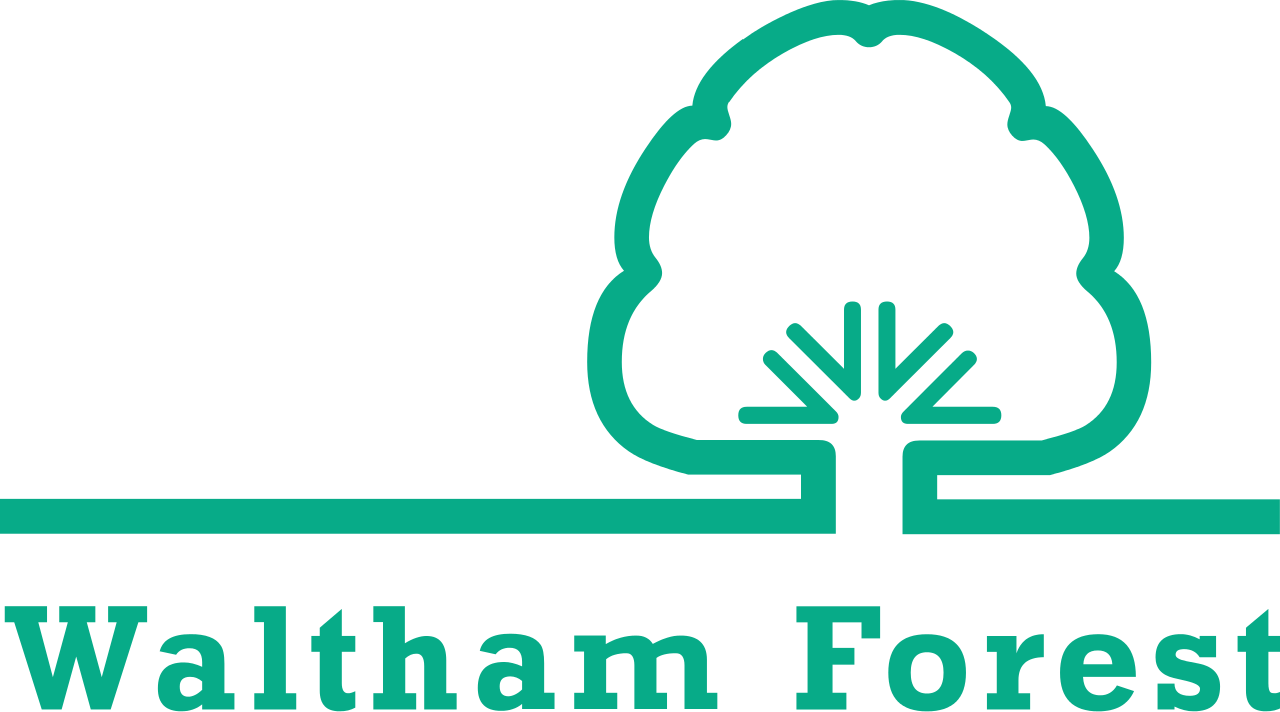 Form and supporting evidence to be sent to EYSEND.Panel@walthamforest.gov.uk Supporting documentation must be sent with this application including:Child’s Health Review/ASQEvidence FEEE eligibility check has been carried out www.walthamforest.gov.uk/eycheckerCurrent Support PlanStaturory 2YO Progress CheckAny letters and information from Health ServicesSection 1Referrer DetailsReferrer DetailsName of school/childcare provider and DfE/Ofsted registration numberName of school/childcare provider and DfE/Ofsted registration numberReferrers name and job roleReferrers name and job roleEmail addressEmail addressSection 2Eligibility *Yes the child is eligible for FEEE do not complete this form, send any evidence to childcare@walthamforest.gov.ukEligibility *Yes the child is eligible for FEEE do not complete this form, send any evidence to childcare@walthamforest.gov.ukEligibility *Yes the child is eligible for FEEE do not complete this form, send any evidence to childcare@walthamforest.gov.ukEligibility *Yes the child is eligible for FEEE do not complete this form, send any evidence to childcare@walthamforest.gov.ukEligibility *Yes the child is eligible for FEEE do not complete this form, send any evidence to childcare@walthamforest.gov.ukIf child is aged 2, are they now eligible for a 2 year old FEEE due to any changes in circumstances?If child is aged 2, are they now eligible for a 2 year old FEEE due to any changes in circumstances?Yes *See aboveNo Eligibility check codemust be checkedHas an application been made for DLA?Has an application been made for DLA?Yes No Date of applicationIs the child in receipt of Disability Living Allowance (DLA)?Is the child in receipt of Disability Living Allowance (DLA)?Yes *See aboveNo Section 3Child’s DetailsChild’s DetailsChild’s DetailsChild’s DetailsChild’s DetailsChild’s DetailsChild’s DetailsChild’s DetailsChild’s DetailsChild’s Full NameChild’s Full NameGenderD.O.BAge in monthsAddress and postcodeAddress and postcodeAddress and postcodeSection 4Child at SettingChild at SettingChild at SettingChild at SettingChild at SettingChild at SettingChild at SettingChild at SettingChild at SettingChild at SettingChild at SettingChild at SettingStart date at settingStart date at settingAttendance hoursAttendance hoursAttendance hoursMonTuesWedThurFriWeekly TotalWeekly TotalStart date at settingStart date at settingAttendance hoursAttendance hoursAttendance hoursWhat additional reports/documents have the parents/carers provided the setting at childcare start date? Select all those that applyWhat additional reports/documents have the parents/carers provided the setting at childcare start date? Select all those that applyWhat additional reports/documents have the parents/carers provided the setting at childcare start date? Select all those that applyWhat additional reports/documents have the parents/carers provided the setting at childcare start date? Select all those that applyWhat additional reports/documents have the parents/carers provided the setting at childcare start date? Select all those that applyWhat additional reports/documents have the parents/carers provided the setting at childcare start date? Select all those that applyWhat additional reports/documents have the parents/carers provided the setting at childcare start date? Select all those that applyWhat additional reports/documents have the parents/carers provided the setting at childcare start date? Select all those that applyWhat additional reports/documents have the parents/carers provided the setting at childcare start date? Select all those that applyWhat additional reports/documents have the parents/carers provided the setting at childcare start date? Select all those that applyWhat additional reports/documents have the parents/carers provided the setting at childcare start date? Select all those that applyWhat additional reports/documents have the parents/carers provided the setting at childcare start date? Select all those that applyWhat additional reports/documents have the parents/carers provided the setting at childcare start date? Select all those that applyNo documentationNo documentationNo documentationNo documentation2YO Health Check (ASQ3)2YO Health Check (ASQ3)2YO Health Check (ASQ3)2YO Health Check (ASQ3)2YO Health Check (ASQ3)2YO Health Check (ASQ3)2YO Health Check (ASQ3)Speech and Language Therapy ReportSpeech and Language Therapy ReportSpeech and Language Therapy ReportSpeech and Language Therapy ReportEligibility letter from 2YO Childcare PanelEligibility letter from 2YO Childcare PanelEligibility letter from 2YO Childcare PanelEligibility letter from 2YO Childcare PanelEligibility letter from 2YO Childcare PanelEligibility letter from 2YO Childcare PanelEligibility letter from 2YO Childcare PanelEarly Years Home Visitor Support PlanEarly Years Home Visitor Support PlanEarly Years Home Visitor Support PlanEarly Years Home Visitor Support PlanEducational Psychology ReportEducational Psychology ReportEducational Psychology ReportEducational Psychology ReportEducational Psychology ReportEducational Psychology ReportEducational Psychology ReportMedical ReportsPlease specify:Medical ReportsPlease specify:Medical ReportsPlease specify:Medical ReportsPlease specify:OtherPlease specify:OtherPlease specify:OtherPlease specify:OtherPlease specify:OtherPlease specify:OtherPlease specify:OtherPlease specify:Section 5Child’s SEND StatusChild’s SEND StatusChild’s SEND StatusChild’s SEND StatusChild’s SEND StatusHas a referral been made to health?Has a referral been made to health?Yes No Health service and date of referralDoes the child have a SEND diagnosis?Does the child have a SEND diagnosis?Yes No SEND Diagnosis Evidence to be sentHas the child their child’s 24 – 30 Month Health Review, via the Health Visiting Team?Has the child their child’s 24 – 30 Month Health Review, via the Health Visiting Team?Yes No Date of Health ReviewIs the child in receipt of LBWF Early Years SEND home visiting service?Is the child in receipt of LBWF Early Years SEND home visiting service?Yes No Start date with service and name of home visitorHas EHCP referral been made?Has EHCP referral been made?Yes No Date of referralSection 6Potential family needsProvide details of the child’s home life and families background Parents, siblings, family members living in the household, other relevant information identified– any services/activates the family were signpost to and attended should be included in section 6Provide details of the child’s home life and families background Parents, siblings, family members living in the household, other relevant information identified– any services/activates the family were signpost to and attended should be included in section 6Section 7Services and Activities Accessed Services and Activities Accessed Services and Activities Accessed Services and Activities Accessed Services and Activities Accessed Services and Activities Accessed List services/activities that are or have been accessed by the family.Stay and Play, Somewhere to Belong, HENRY, Wood Street Health Centre,  Health – SaLT/SACC, EY Home Visiting Service, Children and family centres, parent groups , Early Help, recreational groups/activities  – add rows as necessary.List services/activities that are or have been accessed by the family.Stay and Play, Somewhere to Belong, HENRY, Wood Street Health Centre,  Health – SaLT/SACC, EY Home Visiting Service, Children and family centres, parent groups , Early Help, recreational groups/activities  – add rows as necessary.List services/activities that are or have been accessed by the family.Stay and Play, Somewhere to Belong, HENRY, Wood Street Health Centre,  Health – SaLT/SACC, EY Home Visiting Service, Children and family centres, parent groups , Early Help, recreational groups/activities  – add rows as necessary.List services/activities that are or have been accessed by the family.Stay and Play, Somewhere to Belong, HENRY, Wood Street Health Centre,  Health – SaLT/SACC, EY Home Visiting Service, Children and family centres, parent groups , Early Help, recreational groups/activities  – add rows as necessary.List services/activities that are or have been accessed by the family.Stay and Play, Somewhere to Belong, HENRY, Wood Street Health Centre,  Health – SaLT/SACC, EY Home Visiting Service, Children and family centres, parent groups , Early Help, recreational groups/activities  – add rows as necessary.List services/activities that are or have been accessed by the family.Stay and Play, Somewhere to Belong, HENRY, Wood Street Health Centre,  Health – SaLT/SACC, EY Home Visiting Service, Children and family centres, parent groups , Early Help, recreational groups/activities  – add rows as necessary.List services/activities that are or have been accessed by the family.Stay and Play, Somewhere to Belong, HENRY, Wood Street Health Centre,  Health – SaLT/SACC, EY Home Visiting Service, Children and family centres, parent groups , Early Help, recreational groups/activities  – add rows as necessary.Activity/ServiceActivity/ServiceService ProviderStart dateFrequencyNo. of sessions attendedOutcomes for the child or familySection 8Current Level of Development in the EYFS Prime Areas – in line with Development MattersCurrent Level of Development in the EYFS Prime Areas – in line with Development MattersCurrent Level of Development in the EYFS Prime Areas – in line with Development MattersCurrent Level of Development in the EYFS Prime Areas – in line with Development MattersCurrent Level of Development in the EYFS Prime Areas – in line with Development MattersCurrent Level of Development in the EYFS Prime Areas – in line with Development MattersCurrent Level of Development in the EYFS Prime Areas – in line with Development MattersCurrent Level of Development in the EYFS Prime Areas – in line with Development MattersCurrent Level of Development in the EYFS Prime Areas – in line with Development MattersWrite developing, working, secure and mark X in the developmental level for each prime areaWrite developing, working, secure and mark X in the developmental level for each prime areaDeveloping - Working - SecureDeveloping - Working - Secure0-118-2016-2622-3630-5040-60Communication and LanguageCommunication and LanguagePhysicalPhysicalPersonal, Social and EmotionalPersonal, Social and EmotionalSummarise the child’s development since beginning at the setting:Summarise the child’s development since beginning at the setting:Summarise the child’s development since beginning at the setting:Summarise any ongoing concerns regarding the child’s development:Summarise any ongoing concerns regarding the child’s development:Summarise any ongoing concerns regarding the child’s development:Summarise any ongoing concerns regarding the child’s development:Summarise any ongoing concerns regarding the child’s development:Summarise any ongoing concerns regarding the child’s development:Summarise any ongoing concerns regarding the child’s development:Section 9Funding ApplicationSummarise what the current 2YO SEND Non-FEEE funding is currently being used for to support the child’s learning and development. Outline the impact the funding has had on the child’s learning and development.Summarise what the current 2YO SEND Non-FEEE funding is currently being used for to support the child’s learning and development. Outline the impact the funding has had on the child’s learning and development.Write a rationale of what the funding will be used for onwards and the expected impact for the child continuing to receive the funding.Write a rationale of what the funding will be used for onwards and the expected impact for the child continuing to receive the funding.Section 10Parental ConsentParental ConsentParental ConsentParental ConsentParental ConsentParental ConsentParental ConsentBy signing this document, I consent to:the information contained in this report and the attached reports to be shared with the Local Authorities Early Years and Childcare Team.sharing my child’s information with relevant education and health services professionals for the purpose of obtaining a full package of advice and services that my child might need.By signing this document, I consent to:the information contained in this report and the attached reports to be shared with the Local Authorities Early Years and Childcare Team.sharing my child’s information with relevant education and health services professionals for the purpose of obtaining a full package of advice and services that my child might need.By signing this document, I consent to:the information contained in this report and the attached reports to be shared with the Local Authorities Early Years and Childcare Team.sharing my child’s information with relevant education and health services professionals for the purpose of obtaining a full package of advice and services that my child might need.By signing this document, I consent to:the information contained in this report and the attached reports to be shared with the Local Authorities Early Years and Childcare Team.sharing my child’s information with relevant education and health services professionals for the purpose of obtaining a full package of advice and services that my child might need.By signing this document, I consent to:the information contained in this report and the attached reports to be shared with the Local Authorities Early Years and Childcare Team.sharing my child’s information with relevant education and health services professionals for the purpose of obtaining a full package of advice and services that my child might need.By signing this document, I consent to:the information contained in this report and the attached reports to be shared with the Local Authorities Early Years and Childcare Team.sharing my child’s information with relevant education and health services professionals for the purpose of obtaining a full package of advice and services that my child might need.By signing this document, I consent to:the information contained in this report and the attached reports to be shared with the Local Authorities Early Years and Childcare Team.sharing my child’s information with relevant education and health services professionals for the purpose of obtaining a full package of advice and services that my child might need.By signing this document, I consent to:the information contained in this report and the attached reports to be shared with the Local Authorities Early Years and Childcare Team.sharing my child’s information with relevant education and health services professionals for the purpose of obtaining a full package of advice and services that my child might need.Parent/Carer SignatureParent/Carer SignatureDateDateDateParent Full NameParent Full NameRelationship to childRelationship to childRelationship to childParent/Carer Contact detailsParent/Carer Contact detailsTelephoneEmail